Betekenis woordparachute soorten pennen kern 1 bij het woordje penDe vulpenEen vulpen is een pen waarmee je schrijft met vloeibare inkt. Je kunt de inkt zelf bijvullen.De balpenEen balpen is een pen met een bolletje in de punt. Het bolletje zorgt dat de inkt op het papier komt. Je kunt de inkt niet zelf bijvullen.De fijnschrijverEen fijnschrijver is een pen met een hele dunne punt.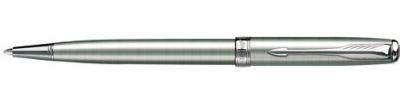 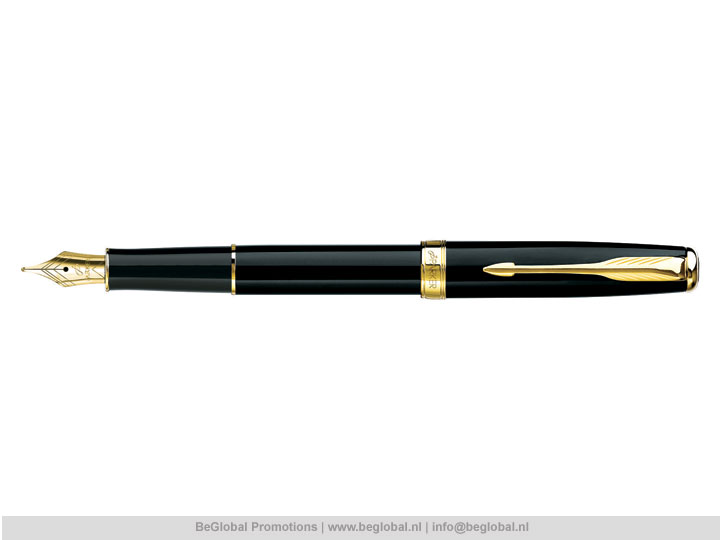 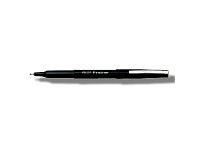 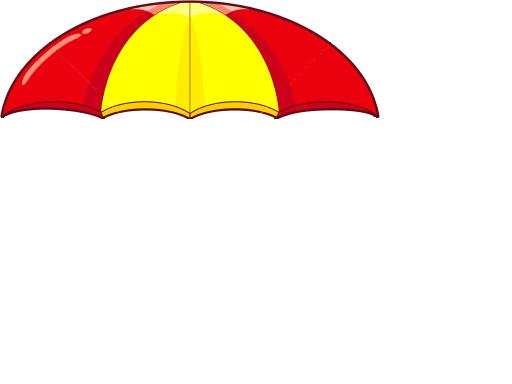 